KARKUCAK SECONDARY SCHOOL2nd TERM 2nd WRITTEN EXAM for 8th GRADERSName & Surname: 					Class & Number: 			MARK:ANSWER THE QUESTIONS (SORULARI CEVAPLAYIN)1-2. Soruları aşağıdaki görsele göre cevaplayın.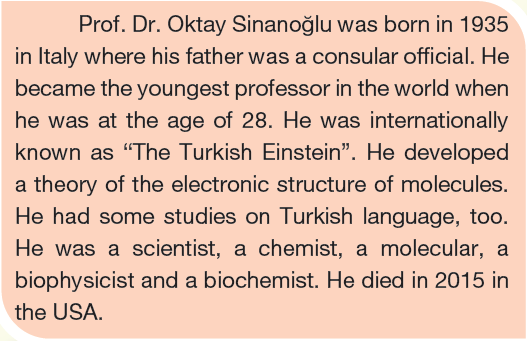 1- When did Oktay Sinanoğlu die?A) He became a professor at the age of 28.B) He was born in 1935.C) He died in 2015.D) His father was a consular offical.2- When did he become a professor?A) He became the youngest professor in 2015.B) He became a professor in 1963C) He was born in 1935D) He became a professor in 19283- Choose the best title.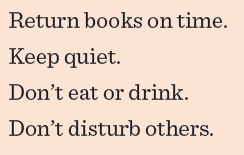 A) Classroom rulesB) House rulesC) School rulesD) Library rules4- Aziz Sancar won the Nobel Price in _____ in 2015.A) chemisrtyB) biology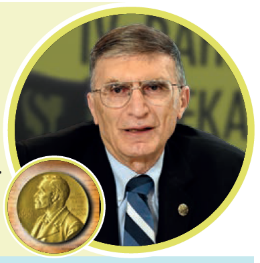 C) physicsD) mathematics5- Which chores is NOT shown on the picture below?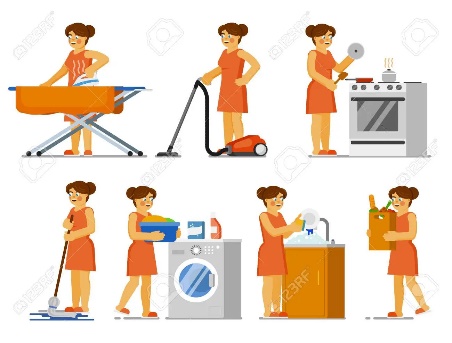 A) moppingB) ironingC) dustingD) cooking6- We must stop ________.A) deforestation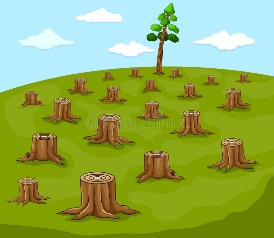 B) floodC) landslideD) earthquake7- My father is __________.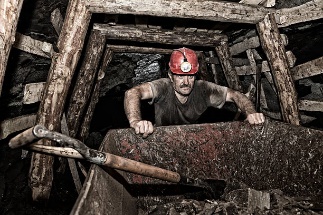 A) a soldierB) a coal minerC) an electricianD) a fire fighter8- Benjamin Franklin ______ the electricity.A) discovery			B) discoveredC) explored			D) invented9- Which of the following chores is NOT on this picture?A) vacuum the floor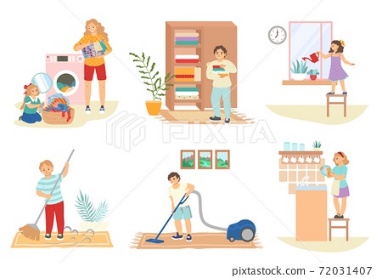 B) do the laundryC) sweep the floorD) load the dishwasher10- My favourite extreme sport is _________. I like exploring mysterious places. A) canoeing		B) scuba divingC) caving		D) motorbike racing11- What is the synonym of "well-known"?A) famous		B) well-builtC) put through		D) honest12 – I visited a/an _____________ in Çanakkale.A) ancient places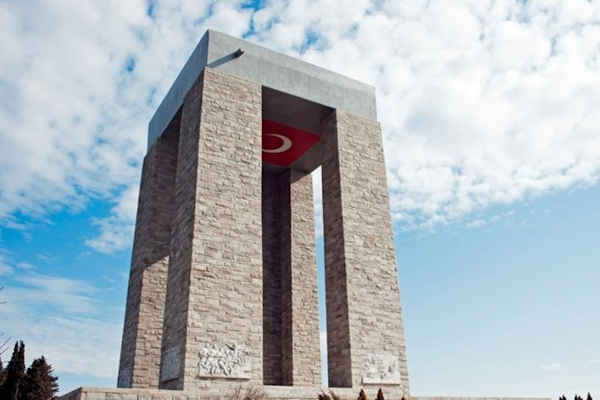 B) historic placesC) counrtysideD) monument13- My little sister, Seda, is in charge of _____.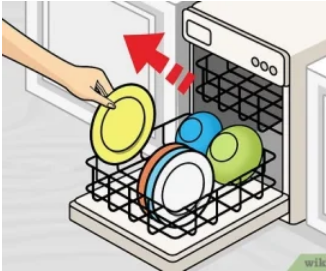 A) emptying the dishwasher	B) doing the dishwasherC) washing the dishes	D) loading the dishwasher14- Charles Babbage ____ the first computer in 1822.A) invention			B) discoveredC) discovery			D) invented15- My brother, Berat Ali, is responsible for ______.A) vacuuming the leaves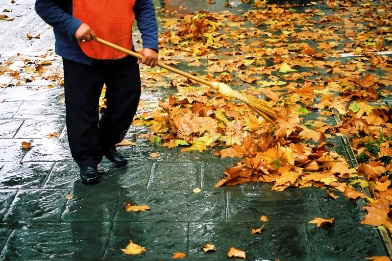 B) sweeping the leavesC) mopping the floorD) take out the garbage16- Which of the following tourist attractions is NOT mentiponed on the picture below?A) mountain	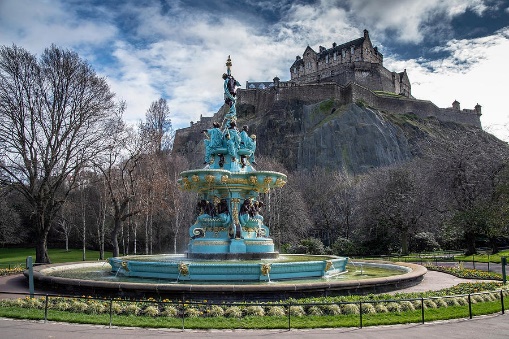 B) castleC) fountain	D) lake17 ve 18. Soruları alttaki parçaya göre cevaplayınız.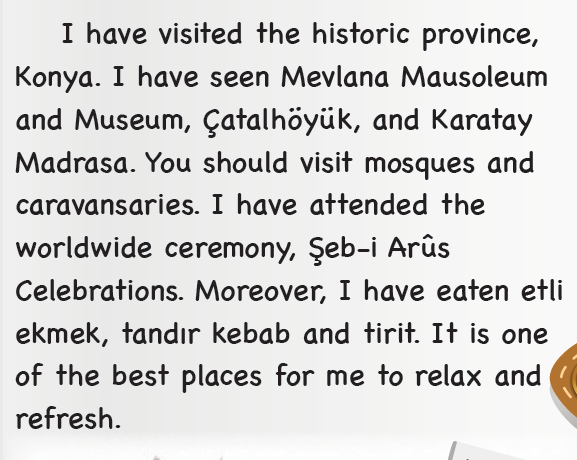 17- What can you taste in Konya?A) Mevlana Mausoleum	B) Şeb-i ArusC) Karatay Madrasa		D) Etli ekmek18- What is the worldwide ceremony in Konya?A) Mevlana Mausoleum	B) Şeb-i ArusC) Karatay Madrasa		D) Etli ekmek19- Find the ODD sentence.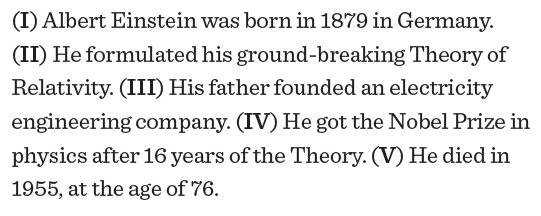 A) I				B) IIC) III				D) IV20- Find the ODD sentence.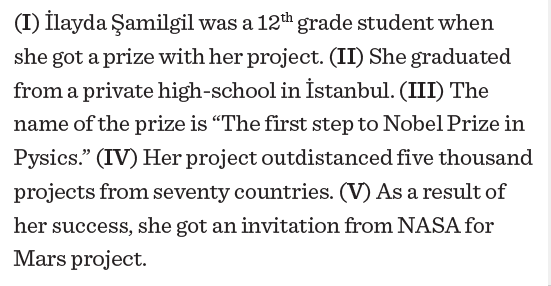 A) I				B) IIC) III				D) IV